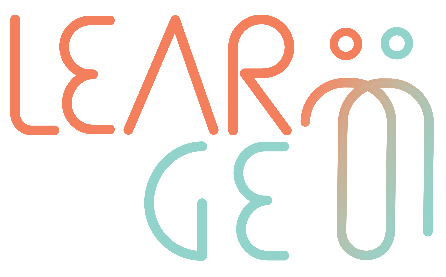 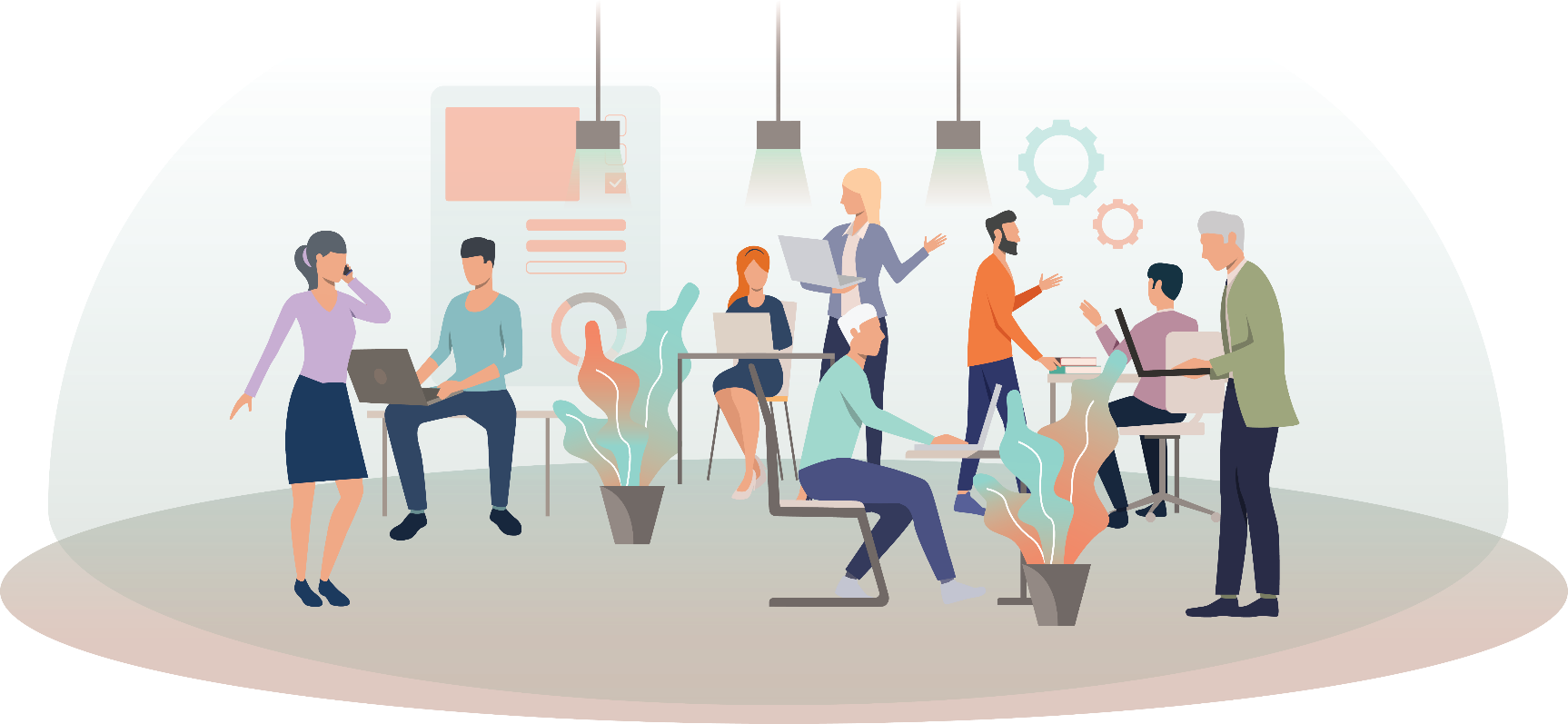 ИНФОРМАЦИОННИ КАРТИСИТУАЦИОННИ КАРТИПредставяне на Линда Крофорд (66 г.)Линда е на 66 години (родена е през 1955) и работи във фабрика за облекло. Работи от 18 годишна. Започнала е като оператор на шевна машина и е изминала целия път в компанията докато се изкачи до позицията на отговорник продукция.  Линда никога не е имала възможност да учи, но е приела всички възможности, предоставени й от компанията, за да се развива във фабриката. Никой не познава по-добре от нея фабриката като цяло, машините и останалите служители. Линда е много харизматична личност, високо мотивирана и обича да поема инициативата, тя естествено се превръща в лидер. В същото време, през своя 48 годишен стаж тя е обучила и е подкрепила почти всеки един служител, работещ в производството. Когато някой иска да научи нещо за фабриката, какъв е принципът на работа и как се правят нещата, пита Линда. Има само едно нещо, заради което Линда не се чувства комфортно: не умее да работи с компютър. А новият управител на фирмата иска да дигитализира цялата компания.  Робърт Пауъл (25 г.)Робърт е на 25 години (роден е през 1996 г.) и е графичен дизайнер с отлични IT умения, особено в областта на дизайна и софтуера за компютърно обработване.  Притежава изключителна креативност и наскоро е нает във фирмата, за да разработи новата й брандинг кампания.  Това е втората работа на Робърт след завършване на колежа. Въпреки че отлично умее да управлява времето си и има добри организационни умения, с особено внимание към детайлите, той не е съвсем сигурен в уменията си и много се задълбочава в това нещата да се вършат по правилния начин.Той работи във фабриката за облекло от 3 месеца и все още не знае нищо за нея. Така че, как би се справил със създаването на нова стратегия за брандиране, за да помогне на компанията да се открои от конкуренцията?Ситуационна карта 1 – Линда (66 г.)Здравей, Линда, повикана си в отдел Човешки ресурси, където се случва следното:Карла Томсън (Мениджър човешки ресурси):Линда, компанията се разраства и вече всичко се дигитализира. За да можеш да изпълняваш всекидневните си задачи, ще трябва да се научиш да работиш с новия софтуер, който компанията внедри. С тази програма ще можеш да контролираш смените, да обменяш информация с другите служители, да си получаваш фишовете за заплатата. С две думи, всичко, което досега си правила на хартия, ще се прави в чрез тази нова програма. Линда:Но Вие знаете, че не разбирам от компютри!Карла Томсън (Мениджър човешки ресурси):Да, Линда, знаем. Но ти не се безпокой за това. Компанията има нова програма за наставничество. Целта й е да обедини различни сътрудници от различни области и отдели, които да споделят знанията и опита си по време на  специално организирани наставнически сесии. Линда:Какво означава това на практика?Карла Томсън (Мениджър човешки ресурси):В твоя случай конкретно, ще работите по двойки заедно с Робърт Пауъл, който е новият ни графичен дизайнер и знае всичко за софтуера, компютрите, социалните медии и интернет  като цяло, и как се случват нещата в дигиталния свят, в който живеем. Той ще бъде твой наставник.Линда:Мой наставник? Но той е само на 25 години и е в компанията ни едва от 3 месеца. На какво би могъл да ме научи? Не виждам как ще стане това...Карла Томсън (Мениджър човешки ресурси):Виж, Линда, както вече казах, той много разбира от технологии, а ти се нуждаеш от обучение и подкрепа точно в тази област. И както ти отбеляза, “той е тук само от 3 месеца”.  По тази причина ти също ще го наставляваш и ще му окажеш подкрепата, от която той се нуждае. Не се тревожи, всеки в компанията ще получи обучение и информация за новата наставническа програма.  Ситуационна карта 2 – Робърт (25 г.)Здравей, Робърт, повикан си в отдел Човешки ресурси, където се случва следното:                Карла Томсън (Мениджър човешки ресурси):                Робърт, виждаме, че се затрудняваш с опознаването на динамиката на компанията ни и                 забелязахме, че имаш проблем да се впишеш сред служителите от различните отдели.   Робърт:Това е така, Карла, сериозно се тревожа за проекта по ребрандирането и така съм се фокусирал върху намирането на точната концепция, че едва намирам време да общувам с колегите си. Карла Томсън (Мениджър човешки ресурси):Нали знаеш, че контактите с колегите ти ще улеснят работата ти? Робърт:Как така? Карла Томсън (Мениджър човешки ресурси):Компанията има нова програма за наставничество. Целта й е да обедини различни сътрудници от различни области и отдели, които да споделят знанията и опита си по време на  специално организирани наставнически сесии. Смятаме, че ти можеш да бъдеш наставляван от Линда Крофорд, а ти съответно да бъдеш неин ментор.  Робърт:Аз да бъда наставник на Линда, как така? На какво бих могъл аз да я науча? Линда знае всичко за историята на фирмата и работи тук толкова отдавна, че със сигурност няма какво да научи от мен.Карла Томсън (Мениджър човешки ресурси):Робърт, затова имаме този отдел за обучения. Обединяваме хора с разлини знания и умения по двойки. А вие двамата с Линда можете да се възползвате взаимно от уменията и опита на другия. Линда има нужда да се научи как да използва технологиите, а ти можеш да се поучиш от опита й и да се запознаеш по-подробно с фабриката и компанията. Нейният опит определено ще ти бъде полезен, за да отключиш идеите си, свързани с проекта по ребрандиране, а и тя ще те запознае с всеки един служител във фирмата. Можеш да използваш времето с нея, за да дадеш воля на въображението си и „да се свържеш с ДНК-то“ на нашата компания.Робърт:Това всъщност звучи много добре. Само ми кажете кога и как мога да започна!